UBEZPIECZENIE NNW i OC w EUROPIE dla Uniwersytetu Warmińsko-MazurskiegoUbezpieczenie w zakresie następstw nieszczęśliwych wypadków (NNW) w Europie: SU 20 000 zł 
Ubezpieczenie w zakresie odpowiedzialności cywilnej (OC) podczas praktyk i zajęć organizowanych przez UWM – SU 10 000 zł.Ważność ISIC i ważność ubezpieczenia dla UWMLegitymacja ISIC wraz z polisą ubezpieczeniową NNW i OC jest ważna do końca września 2017 r.Okres ważności ubezpieczenia rozpoczyna się następnego dnia po wypełnieniu danych i podpisaniu się na liście przez studenta i trwa do końca września 2017 roku.
Ogólne Warunki UbezpieczeniaOWU dostępne jest na stronie http://russ.uwm.edu.pl/ubezpieczenie Międzynarodowa Legitymacja Studencka ISIC z ubezpieczeniem NNW i OCISIC (International Student Identity Card) jest jedynym dokumentem potwierdzającym status studenta na całym świecie. Przysługuje Studentom uczelni państwowych i prywatnych wszystkich rodzajów studiów (dziennych, wieczorowych, zaocznych, licencjackich, magisterskich i doktoranckich) bez ograniczenia wieku. Wystawiana jest także uczniom szkół średnich i gimnazjów powyżej 12. roku życia. Upoważnia do korzystania ze zniżek oraz w zależności od wybranego wariantu - ubezpieczenia.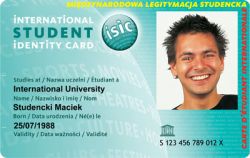 Z ISIC otrzymujesz rabaty w kilkudziesięciu tysiącach miejsc na całym świecie. Ponad 3000 punktów honoruje ISIC w Polsce, udzielając jej posiadaczom rabatów do 50%. Dzięki ISIC oszczędzasz na transporcie, płacąc za miejsce w hotelu, w restauracjach, pubach, ośrodkach kultury, a także sklepach i punktach usługowych. Szczegółowe informacje są dostępne na stronie www.isic.pl W wielu krajach posiadacze ISIC otrzymują zniżki na towary lub usługi, które nie zostały objęte oficjalną umową, ponieważ wiele instytucji traktuje legitymację ISIC jak lokalną legitymację studencką.Wszelkie pytania i niejasności dotyczące ISIC lub ubezpieczenia NNW i OC w Europie można kierować na adres mailowy info@isic.pl - adres ten można również podać studentowi.